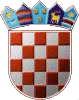 REPUBLIKA HRVATSKAKRAPINSKO-ZAGORSKA ŽUPANIJA             OPĆINA VELIKO TRGOVIŠĆE              OPĆINSKO VIJEĆE   KLASA:  024-01/22-01/7 UR.BROJ:  2140-30-01/05-22-12Veliko Trgovišće, 31.03.2022.g.        	Na temelju članka  35. Statuta općine Veliko Trgovišće («Službeni glasnik Krapinsko – zagorske županije» broj:  23/09, 8/13, 6/18., 17/20., 8/21. i  30/21. – pročišćeni tekst)  i članka 16. stavak 2. Odluke o priznanjima općine Veliko Trgovišće („Službeni glasnik Krapinsko zagorske županije“ broj: 7/10.)   Općinsko  vijeće  općine Veliko Trgovišće  na  9. sjednici održanoj dana  31. ožujka  2022. godine donijelo je  O  D  L  U  K  Uo dodjeli nagrada i priznanja općine Veliko TrgovišćeI	U 2022. godini dodjeljuju  se  nagrade i druga javna priznanja  građanima i pravnim osobama  za naročite uspjehe  na  području  gospodarskog i društvenog života od značaja za općinu Veliko Trgovišće.  II                 	NAGRADA OPĆINE dodjeljuje se:	ELIZABETI KONČIĆ TRLEK	za osobit doprinos u dječjoj književnostiPLAKETA OPĆINE  dodjeljuje se: DVD-u „VATROGASAC“ STRMEC           za izuzetan doprinos u razvoju vatrogastva i postignute rezultate u radu DVD-a MARIJANU VOJNOVIĆU           za izuzetan doprinos u radu i djelovanju Društva vinogradara, vinara i            prijatelja dobrog vinaPOHVALNICA OPĆINE VELIKO TRGOVIŠĆE dodjeljuje se:KRISTIJANU VRANIĆUza istaknuti doprinos u radu i djelovanju Puhačkog orkestra Mrzlo PoljeŠTEFICI BUHIN za istaknuto zalaganje u aktivnostima za poboljšanje životnih uvjeta umirovljenikaANICI  HORVATza istaknuto zalaganje u aktivnostima za poboljšanje životnih uvjeta umirovljenikaLOVAČKOM DRUŠTVU „LISICA“ - GRUPI V za istaknuto zalaganje na zaštiti i uzgoju divljači, te gospodarenju materijalnim resursima Društva ZAHVALNICA  OPĆINE VELIKO TRGOVIŠĆE dodjeljuje se:    JURAJU STEPIĆU za mnoge donacije i istaknuto zalaganje za boljitak lokalne zajednice III	Za dodijeljena priznanja upriličit će se svečano uručenje  povodom Dana Općine 2022.g.  ili na drugi način sukladno  propisanim nužnim epidemiološkim mjerama kojima se ograničavaju okupljanja i uvode druge nužne epidemiološke mjere i preporuke radi sprječavanja prijenosa bolesti COVID-19 putem okupljanja.  								PREDSJEDNICA							       OPĆINSKOG VIJEĆA							     Štefica Kukolja, ing. građ.